§8003-D.  Investigations; enforcement duties; assessmentsWhen there is a finding of a violation, a board affiliated with the department identified in section 8001‑A may assess the licensed person or entity for all or part of the actual expenses incurred by the board or its agents for investigations and enforcement duties performed.  [PL 2011, c. 286, Pt. B, §4 (AMD).]"Actual expenses" include, but are not limited to, travel expenses and the proportionate part of the salaries and other expenses of investigators or inspectors, hourly costs of hearing officers, costs associated with record retrieval and the costs of transcribing or reproducing the administrative record.  [PL 1999, c. 687, Pt. C, §12 (NEW).]The board, as soon as feasible after finding a violation, shall give the licensee notice of the assessment.  The licensee shall pay the assessment in the time specified by the board, which may not be less than 30 days.  [PL 2011, c. 286, Pt. B, §4 (AMD).]SECTION HISTORYPL 1999, c. 687, §C12 (NEW). PL 2009, c. 465, §6 (AMD). PL 2011, c. 286, Pt. B, §4 (AMD). The State of Maine claims a copyright in its codified statutes. If you intend to republish this material, we require that you include the following disclaimer in your publication:All copyrights and other rights to statutory text are reserved by the State of Maine. The text included in this publication reflects changes made through the First Regular and First Special Session of the 131st Maine Legislature and is current through November 1, 2023
                    . The text is subject to change without notice. It is a version that has not been officially certified by the Secretary of State. Refer to the Maine Revised Statutes Annotated and supplements for certified text.
                The Office of the Revisor of Statutes also requests that you send us one copy of any statutory publication you may produce. Our goal is not to restrict publishing activity, but to keep track of who is publishing what, to identify any needless duplication and to preserve the State's copyright rights.PLEASE NOTE: The Revisor's Office cannot perform research for or provide legal advice or interpretation of Maine law to the public. If you need legal assistance, please contact a qualified attorney.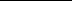 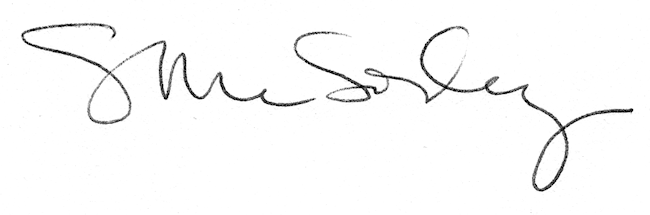 